Assessment Practice 2.2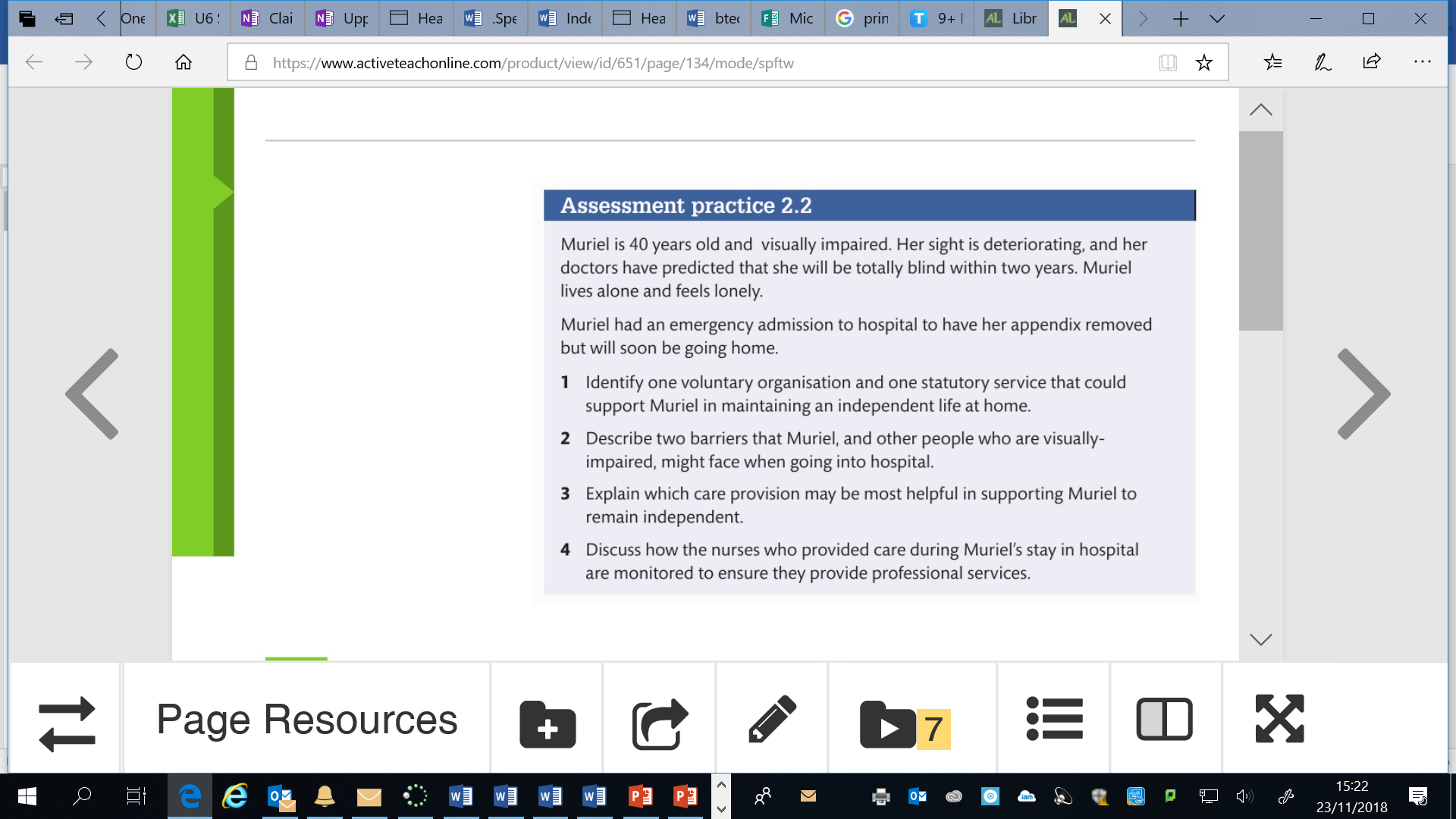 